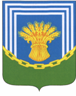                                                      АДМИНИСТРАЦИЯ                           РЕДУТОВСКОГО СЕЛЬСКОГО ПОСЕЛЕНИЯ                          ЧЕСМЕНСКОГО МУНИЦИПАЛЬНОГО РАЙОНА                                              ЧЕЛЯБИНСКОЙ ОБЛАСТИ______________________________________________________________________________ПОСТАНОВЛЕНИЕот 26.08.2019 г.                                                                                                               № 22  п. РедутовоО внесении изменений в Постановление№ 10 от 20.01.2018г.» О создании комиссии по повышению устойчивости
функционирования объектов экономики,
системы жизнеобеспечения и территории
Редутовского сельского поселения в чрезвычайных ситуациях
мирного и военного времени».


В соответствии с Федеральным законом от 21.12.1994 №68-ФЗ «О защите населения и территорий от чрезвычайных ситуаций природного и техногенного характера», Федеральным законом от 12.02.1998 №28-ФЗ «О гражданской обороне», Приказом МЧС России № 687 от 14.11.2008г.,п.16.13 Положения, в целях повышения эффективности проведения мероприятий по повышению устойчивости функционирования экономики, системы жизнеобеспечения и территории Редутовского сельского поселения в чрезвычайных ситуациях мирного и военного времени,
ПОСТАНОВЛЯЮ: 1. Внести изменения в состав комиссии по повышению устойчивости функционирования объектов экономики, системы жизнеобеспечения и территории Редутовского сельского поселения в чрезвычайных ситуациях мирного и военного времени, утвержденный постановлением Главы Редутовского сельского поселения от 20.01.2018 г.   № 10,  изложив его в новой редакции (Приложение).


6. Контроль за выполнением настоящего постановления оставляю за собой.
И.О. Главы Редутовскогосельского поселения:                                                                Д.Х.Тукманбетова


                                                                                              
                                                                                                                  Приложение 
                                                                                                       к постановлению          Администрации
                                                                                                         Редутовского сельского поселения
                                                                                                         от 26.08.2019 г. № 22

                                                         СОСТАВ
комиссии по повышению устойчивости функционирования объектов экономики, системы жизнеобеспечения и территории Редутовского сельского поселения 
в чрезвычайных ситуациях мирного и военного времени 


Председатель комиссии:

И.О.Главы поселения — Тукманбетова Д.Х.;

Секретарь комиссии: –  депутат Совета депутатов Редутовского сельского поселения, Мамазярова Д.Т.

Члены комиссии: 

Директор МБОУ «Редутовская ООШ» - Хусаинова Н.А. (по согласованию)

Директор МКУК «Редутовский дом культуры»- Мазитова А.А(по согласованию); 

Заведующая ФАП – Абдулина Альбина Фаридовна (по согласованию);

Заведующая МКДОУ «Редутовский детский сад «Тополек»-Сулейманова А.К. (по согласованию).

